	 INFORMACION DEL APLICANTE	MIEMBROS DE SU HOGAR, INCLUYENDO USTED:                                                       ¿ESTA RECIBIENDO ALGUN MIEMBRO DE SU FAMILIA CUALQUIERA DE LOS SIGUIENTES?Por favor indique SI o NO para cada uno:Yo certifico que la información que he dado esta al día y correcta.  Yo entiendo que con cualquier falsificación o el no dar la información complete se pierde la elegibilidad para recibir los servicios ofrecidos en la clinica.EMPLOYEE SECTION ONLY**Referral Source:______________________________________________________________________________________Was the person affected by Harvey? _____Yes***           _____No***If yes, How?______________________________________________________________________________________________________________________________________________________________________________________________Athena Portal?         Yes                  No                RefusedID: 	(Husb) 		  (Wife)			Address: (Husb) 		 (Wife) 			Income:  																				Indicate if child has Medicaid, CHIP, and if Birth Certificate was presented:                     501 (C) 3 Nonprofit Organization    A Ministry of the Archdiocese of Galveston-Houston	A United Way Agency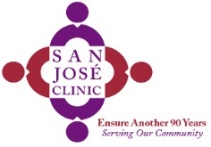 San José Clinic- Fort Bend                     Eligibility Application                        Fecha:________________Apellido:                                                                      Primer Nombre:                                                           Medio Nombre: Apellido:                                                                      Primer Nombre:                                                           Medio Nombre: Apellido:                                                                      Primer Nombre:                                                           Medio Nombre: Apellido:                                                                      Primer Nombre:                                                           Medio Nombre: Apellido:                                                                      Primer Nombre:                                                           Medio Nombre: Apellido:                                                                      Primer Nombre:                                                           Medio Nombre: Apellido:                                                                      Primer Nombre:                                                           Medio Nombre: Sexo             Femenino     Masculino  Sexo             Femenino     Masculino  Direccion:                                                      Ciudad:                                                          Estado:                         Codigo:Direccion:                                                      Ciudad:                                                          Estado:                         Codigo:Direccion:                                                      Ciudad:                                                          Estado:                         Codigo:Direccion:                                                      Ciudad:                                                          Estado:                         Codigo:Direccion:                                                      Ciudad:                                                          Estado:                         Codigo:Direccion:                                                      Ciudad:                                                          Estado:                         Codigo:Direccion:                                                      Ciudad:                                                          Estado:                         Codigo:Telefono:Celular:Celular:Celular:Correo Electronico:Correo Electronico:Correo Electronico:Estado Civil:Soltero(a)       Casado(a)      Divorciado(a)  Separado(a   Viudo(a)         Union Libre                            Estado Civil:Soltero(a)       Casado(a)      Divorciado(a)  Separado(a   Viudo(a)         Union Libre                            Estado Civil:Soltero(a)       Casado(a)      Divorciado(a)  Separado(a   Viudo(a)         Union Libre                            Raza:Blanco    Afro Americano   Asian     Indio Amer.Nativo de Alaska    Nativo de Hawaii    No seRaza:Blanco    Afro Americano   Asian     Indio Amer.Nativo de Alaska    Nativo de Hawaii    No seRaza:Blanco    Afro Americano   Asian     Indio Amer.Nativo de Alaska    Nativo de Hawaii    No seEtnia: HispanoNo HispanoNo seModo Preferido de ser contactado:No preferencia    Ninguno  Correo    Telefono    Correo Electronico    Athena PortalModo Preferido de ser contactado:No preferencia    Ninguno  Correo    Telefono    Correo Electronico    Athena PortalModo Preferido de ser contactado:No preferencia    Ninguno  Correo    Telefono    Correo Electronico    Athena PortalModo Preferido de ser contactado:No preferencia    Ninguno  Correo    Telefono    Correo Electronico    Athena PortalModo Preferido de ser contactado:No preferencia    Ninguno  Correo    Telefono    Correo Electronico    Athena PortalNo   Si    No   Si    Nombre(la primera persona es Ud mismo(a)Parentesco(pareja, hijo(a))# DE SEGURO SOCIALSexoM/FFecha de Nacimiento(MO/DAY/YR)*Lugar de Nacimiento¿Trabaja?SI/NO1YO MISMO(A234567SiSiNoMedicaidMedicaidSiNoNoBeneficios de PensionBeneficios de PensionSiSiNoCHIPCHIPSiNoNoSSI – Ingreso Suplementario de SeguroSSI – Ingreso Suplementario de SeguroSiSiNoMedicareMedicareSiNoNoTANFTANFSiSiNoSeguro MedicoSeguro MedicoSiNoNoCumplimiento de Mantenimiento de NiñosCumplimiento de Mantenimiento de NiñosSiSiNoSeguro DentalSeguro DentalSiNoNoEstampillas de ComindaEstampillas de ComindaSiSiNoAyuda de VeteranosAyuda de VeteranosSiNoNoTarjeta DoradaTarjeta DoradaSiSiNoBeneficios de DesempleoBeneficios de DesempleoSiNoNoCompensacion de trabajoCompensacion de trabajoSiSiNoSeguro Social (ingreso)Seguro Social (ingreso)SiNoNoDerecho PensionDerecho PensionRENUNCIA Y FIRMARENUNCIA Y FIRMARENUNCIA Y FIRMARENUNCIA Y FIRMARENUNCIA Y FIRMARENUNCIA Y FIRMARENUNCIA Y FIRMARENUNCIA Y FIRMARENUNCIA Y FIRMARENUNCIA Y FIRMA       Firma:Fecha: New Applicant __________________________________            Application Renewal  _______________________________CHILDS NAMEMEDICAIDCHIPBIRTH CERTIFICATEEligibility application:APPLICATION NOTES: